مجلس حقوق الإنسانالدورة الاستثنائية الخامسة والعشرون٢١ تشرين الأول/أكتوبر ٢٠١٦		الاتحاد الروسي: تعديل على مشروع القرار A/HRC/S-25/L.1دإ-25/...	تدهور حالة حقوق الإنسان في الجمهورية العربية السورية، والوضع مؤخراً في حلب 	بعد الفقرة 2، تُضاف فقرتان جديدتان يكون نصهما كالتالي:	2 مكرراً -  يرحب بالخطوات المتخذة لتحسين الوضع الإنساني في حلب، وبخاصة الهدنة الإنسانية يومي 20 و21 تشرين الأول/أكتوبر 2016 ووقف إطلاق النار الأحادي الجانب في هذا السياق، فيما يدين بشدة سعي الجماعات المسلحة غير القانونية إلى تعطيل الإجلاء لأغراض إنسانية في حلب؛	2 مكرراً ثانياً-  يرحب أيضاً بمبادرات السلام المتعلقة بالجمهورية العربية السورية التي اقتُرحت أثناء المناقشات المعقودة في لوزان، سويسرا، يوم 15 تشرين الأول/أكتوبر 2016، بما في ذلك استئناف المشاورات العسكرية بين الأطراف المعنية في جنيف؛الأمم المتحدةA/HRC/S-25/L.3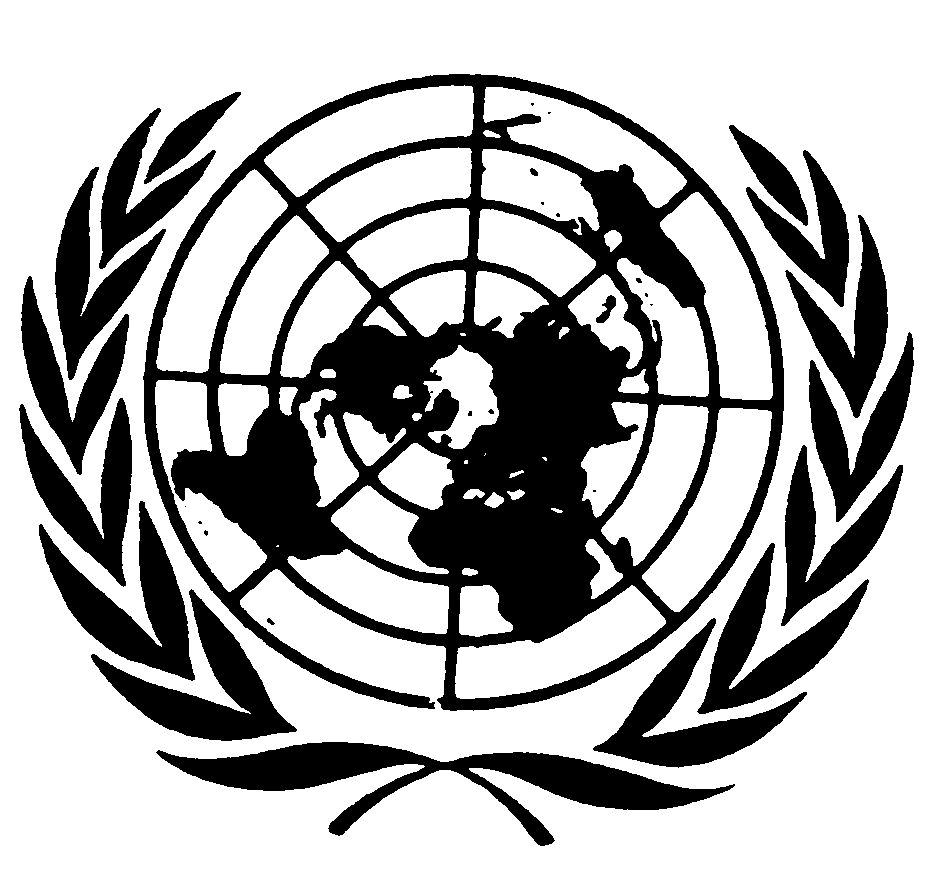 الجمعية العامةDistr.: Limited21 October 2016ArabicOriginal: English